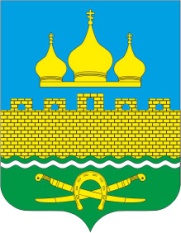 Уважаемые жители, гости присутствующие!    Прошел очередной год и в соответствии с Федеральным законом №131 ФЗ «Об общих принципах организации местного самоуправления в Российской Федерации и Уставом муниципального образования «Троицкое сельское поселение» Глава администрации муниципального образования проводит отчет по итогам работы за прошедший год.      Предлагаю вашему вниманию отчет о том, какая работа проводилась в 2022 году, какие достигнуты результаты, а также какие существуют проблемы и какие стоят задачи и направления нашей деятельности на предстоящий период.  Главными задачами в работе Администрации поселения остается исполнение полномочий.Это, прежде всего:- исполнение бюджета поселения;- обеспечение жизнедеятельности поселения, благоустройство территорий населенных пунктов, развитие инфраструктуры;- обеспечение первичных мер пожарной безопасности, развития местного самоуправления, реализации полномочий с учетом их приоритетности, эффективности и финансового обеспечения.    Переходя к отчету о проделанной работе, хочу довести до вашего сведения общую информацию о нашем поселении.Общая информацияОбщая площадь муниципального образования - 73 км2, или 7300 газемли населённых пунктов – 610 га,Троицкое сельское поселение включает в себя 5 населенных пунктов: с.Троицкое ,п.Луначарский,с.Кошкино,п.Федоссевка,ст.КошкиноЧисленность населения на 01 января 2023года составляет 4198 чел(Трудоспособного населения - 1438 человек; граждане пенсионного возраста - 1233 человек;дети - 720 человекМужчин -2105, Женщин -2093.На территории поселения социальную инфраструктуру представляют:-МБОУ Троицкая СОШ им.Д.И.Адамова; -МБДОУ детский сад,  -МБУ ЦСО НР отделение социального обслуживания на дому, -МБУК Троицкий ДК;-библиотека; -ФАП; -почта России; -филиал ПАО Сбербанка; -филиал детской музыкальной школы; -Крестовоздвиженский храм.Филиал ПАО «Россети» Неклиновский РЭС   Жители нашего поселения обеспечены необходимыми социальными услугами, услугами связи (телевидение, сотовая и стационарная телефонная связь, Интернет), торговли,  образования и здравоохранения.    В поселении 25 магазинов, в т.ч. крупные «Магнит», «Пятерочка», 18 ИП занимающиеся торговлей,  пекарня, 5 объектов общепита, 5 парикмахерских,2 аптеки., а также получили большую популярность  компании озон и валберис.Индивидуальных предпринимателей, занимающихся разными видами деятельности 119.Деятельность по обеспечению общественного порядка и безопасности на
территории Троицкого сельского поселения представлена участковым пунктомполиции.Всего в этой сфере занято более   120  человек.На территории Троицкого сельского поселения работает одно ярморочное место,  расположенное по адресу: с. Троицкое ул. Ленина 120е, а также  два нестационарных торговых объекта.Работа  администрации В 2022 году осуществлением поставленных перед администрацией задач занимались 7 муниципальных служащих, 2 инспектора и 2 обслуживающий персонал       Основным направлением работы Администрации является организация качественной работы с населением.За 2022 в Администрацию поселения поступило 117 письменных заявлений граждан. Входящей корреспонденции поступило 2495 документов. Отправлено исходящей корреспонденции – 1120 документов (650 по системе дело) (470 нарочно)Выдано 530 справок.       Жители обращаются в Администрацию поселения по поводу выдачи справок для оформления документов на получение льгот, оформления домовладений и земельных участков в собственность. Поступали вопросы по земельным спорам соседей, содержанию и капитальному ремонту дорог, по уличному освещению и замене перегоревших ламп, по принятию мер к бездомным собакам и многие другие.        В своей работе Администрация стремится к тому, чтобы ни одно обращение жителей не осталось без рассмотрения. За последние годы, в связи с приходом в нашу жизнь интернета, заявление можно подать на сайте администрации, в платформе обратной связи и в инцидент менеджмент.          Для удобства жителей в Администрации сельского поселения работает специалист МФЦ, который оказывает помощь в оформлении документов на выдачу и замену паспорта, регистрацию по месту жительства, оформление пособий и социальных выплат населению, а также услуги по пенсионному фонду, регистрация граждан на гос. услугах и многое другое.Все проекты НПА и уже утвержденные НПА проходят антикоррупционную экспертизу в администрации, а также направляются в прокуратуру Неклиновского района.    Все муниципальные нормативные правовые акты, затрагивающие интересы жителей нашего поселения, предоставляются в регистр Ростовской области для дальнейшего размещения в сети Интернет.Также теперь актуальная и полезная информация доступна и на официальных страницах в соцсетях «В Контакте» и «Одноклассники». Рекомендую всем подписаться на официальные акаунты администрации, чтоб оперативно быть в курсе нужной и интересной информации. БЮДЖЕТПо итогам 2022 года обеспечена положительная динамика основных показателей бюджета Троицкого сельского поселения  2021 года.          За 2022 год в бюджет поселения поступило доходов в сумме 18571,5 тыс. рублей, в том числе собственных доходов поступило 7213,0 тыс. рублей при уточненном плане 5740,3 тыс. рублей. Перевыполнение составило 1472,7 тыс. руб.	Исполнение налоговых доходов обеспечено практически по всем видам налогов. Основное перевыполнение приходится на налог на доходы физических лиц; единый сельскохозяйственный налог;  налог на имущество           Доходы от использования имущества находящегося в государственной и муниципальной собственности исполнены на 100%.          Среднедушевой бюджетный доход на одного жителя поселения составил 4,6 тыс.рублей.          Разработаны и реализованы механизмы контроля за исполнением доходов бюджета Троицкого сельского поселения и снижением недоимки. За 2022 год Администрацией Троицкого сельского поселения проведено 11 заседаний Координационного совета по вопросам собираемости налогов и иных обязательных платежей, поступающих в бюджет Троицкого сельского поселения, в результате чего физическими лицами погашено 220,0 тыс.рублей недоимки по налоговым платежам.Безвозмездные поступления в бюджет поселения в 2022 году составили 11358,5 тыс. рублей.	 В числе основных:           Дотации на выравнивание бюджетной обеспеченности           Субвенции на осуществление первичного воинского учета  Иные межбюджетные трансферты составили 1590,9 тыс. рублей, в том числе:Расходная часть бюджета Троицкого сельского поселения за 2022 год исполнена в объеме 17960,9 тыс. рублей при годовом плане 18997,7 тыс. рублей.Бюджет поселения 2022 года сформирован и исполнен в программной структуре расходов на основе утвержденных Администрацией Троицкого сельского поселения 12 муниципальных программ. Муниципальные программы Троицкого сельского поселения были направлены на поступательное развитие социальной сферы, коммунальной и транспортной инфраструктуры.		На реализацию принятых муниципальных программ Троицкого сельского поселения было направлено в 2022 году 17308,6 тыс. рублей всех расходов бюджета поселения.  В рамках государственной программы «Догазификация» за счет средств федерального бюджета есть возможность подвести газ до домовладений. Информацию  можно получить в ПАО «Межрегион газ»с.Покровское		В рамках муниципальной программы «Обеспечение качественными коммунальными услугами населения и повышение уровня благоустройства территории Троицкого сельского поселения»- выполнены работы по техническому обслуживанию газового оборудования пос.Луначарский;-  работы на содержание сетей уличного освещения - оплата за потребленную эл.энергию уличного освещения Во все населенных пунктах НР в том числе и Троицкого поселения проблемой перепада и отключения  в электроснабжении являются деревья, посаженные с нарушением норм отступа от линий электропередач. В период ухудшения погодных условий эта проблема особо остро ощущается. Нами неоднократно выполнялись работы по обрезке и спилу таких деревьев.Данную проблему необходимо решать совместно с Неклиновским РЭС, но все должны понимать, что и жители должны активнее включаться. Ведь эти деревья высаживали не работники РЭС и администрации сельского поселения и направлять средства из бюджета на эти цели невозможно.С целью эффективного энергосбережения уличного освещения Администрацией поселения проведена работа по реконструкции фонарей уличного освещения, замена на светодиодные светильники. В результате выполненных мероприятий экономия средств на оплату электроэнергии составила около 600 тыс.руб., ежегодно. Работа по реконструкции энергосберегающих фонарей еще полностью не завершена и будет продолжена в 2023 году.На сегодняшний день сотрудниками Неклиновского РЭС на территориях МО проводится инвентаризация сетей ул.освещения, поэтому все фонари установленные владельцами могут быть демонтированы.Также проводились работы по- реконструкции системы видеонаблюдения по адресу с.Троицкое Ленина 59б (парк)- выполнены работы по чистке дренажных канав;- произведен ремонт сцены на территории парка ;- произведена стрижка живой изгороди 936 м2;- работы по уборке территории;- произведена обрезка стволов скелетных ветвей;- заключено 3 контракта на вывоз ТКО с территории поселения - производился покос сорной растительности на территории поселения .-  выполнены мероприятия по содержанию мест захоронения,в том числе:- на вывоз ТКО с кладбищ с.Троицкое, пос.Федосеевка, с.Кошкино;-   установка гранитных стел в количестве 3 шт. по    адресу с.Троицкое, ул.Ленина 59г.;-   ремонт памятника участникам ВОВ по адресу с.Кошкиноул.Береговая 22г. - приобретение венков  к памятникам на возложение;-   приобретены информационные щиты в количестве 5 шт и установлены возле памятников ВОВ ;- в период празднования дня Победы и пасхальных праздников обеспечивалось патрулирование сотрудниками частной охранной организацией путем объезда Памятников ВОВ на предмет вандализма  и пресечения нарушений общественного правопорядка - расчистка площадей от кустарников и мелколесья вручную на гражданском кладбище с.Кошкино 3500 м2 ;На кладбище в с.Кошкино проведена инвентаризация мест захоронений.- валка деревьев на территории гражданского кладбища  с.Троицкое.По ЖКХнемаловажному и проблемному вопросу хочу вам сообщить, что по информации МУП «Водоканал Неклиновского района» в втором полугодии 2022 года всего заменено 530 м замена изношенных водяных сетей различного диаметра, а также замена сетей с обустройством смотровых колодцев с подключением и пере подключением абонентов.В ходе реализации муниципальной программы «Развитие транспортной системы» в 2022 году денежные средства были направлены на следующие цели:в рамках Подпрограммы  «Развитие транспортной инфраструктуры» предусмотрено  и освоено 1104,1 тыс.рублей:- зимнее содержание дорог (очистка дорог от снега);- ямочный ремонт асфальтобетонных покрытий;- подсыпка дорог шлаком п. Луначарский, ул. Садовая п. Луначарский, ул. Юбилейная с.Троицкое, ул. Чехова с.Троицкое, ул. Чапаева с.Троицкое, ул. Лермонтов с.Троицкое, ул. Новая;- составление сметной документации на «Устройство тротуара от ул. Мельничная до ул. Монтажная по ул. Ленина в с. Троицкое Неклиновского района, Ростовской области»В рамках реализации Подпрограммы «Повышение безопасности дорожного движения на территории сельского поселения» - разработан проект организации дорожного движения       - установка недостающих дорожных знаков ;- нанесение дорожной разметки на автомобильных дорогах общего пользования в с. Троицкое.На реализацию муниципальной программы «Оформление права собственности на муниципальное имущество и бесхозяйные объекты муниципального образования «Троицкое сельское поселение» в 2022 году предусмотрено 240,0 тыс.рублей. В результате реализации данной подпрограммы выполнены следующие мероприятия:- отмежевано 12 земельных участков, собственность на которые не разграничена. (Тротуар по ул. Ленина,  пер. Безымянный, 1, ул. Береговая, 6а, ул. Миусская, 41в, по ул. Фрунзе - 7 земельных участков, пер. Межевой, 21д).- поставлены на кадастровый учет и оформлены в муниципальную собственность 4 земельных участка (з/у под тротуар, ул. Береговая, 6а, пер. Безымянный, 1, ул. Береговая, 2в).                  В июле 2022 года были розданы з/у многодетным семьям, имеющим трех и более детей в количестве 41 з/у.В 2022г. для уточнения, присвоения и изменения милицейских адресов выдано 57 распоряжений. В Федеральную информационную адресную систему (ФИАС) внесено 56 адресов. Для постановки на кадастровый учет земельных участков выдано 8 выписок из похозяйственной книги. Проведены работы по принятию новых регламентов и внесению изменений в существующие регламенты с целью приведения их в соответствие с нормативно-правовыми актами. В сфере архитектуры и градостроительства проведена следующая работа:	-получено 11 уведомлений о планируемом строительстве или реконструкции жилого дома, выдано 11 уведомлений о соответствии планируемого строительства или реконструкции жилого дома; 		-получено 16 уведомлений о сносе объектов капитального строительства;	-по муниципальной услуге «перевод жилого помещения в нежилое помещение и нежилого помещения в жилое помещение» принято 4 положительных решения.-выдано 4 градостроительных плана на земельные участки по заявлению граждан.Продолжается  работа по выявлению бесхозяйного и выморочного имущества (9 объектов), направлены запросы в Росимущество, Минимущество, в Администрацию Неклиновского района, ЗАГС, нотариусам Неклиновского района.Заказаны техпаспорта и тех. планы на выявленные объекты. Произведено размежевание земельного участка (парк) на три самостоятельных з/у  с целью выделения з/у для нестационарного торгового объекта. (Ведется подготовка документов для проведения аукциона).В декабре 2022 года муниципальному образованию «Троицкое сельское поселение» муниципальным образованием «Неклиновский район» переданы объекты (газопровод, сети электроснабжения, ГРПШ), расположенные в новом микрорайоне, которые на сегодняшний день оформляются в собственность муниципального образования «Троицкое сельское поселения».В конце 2022 начале 2023 года границы муниципального образования «Троицкое сельское поселение» приведены в соответствие с ПЗЗ, проведены публичные слушания, принято решение Собрания депутатов Троицкого сельского поселения.Мероприятия по защите населения и территории от чрезвычайных ситуаций, обеспечению пожарной безопасности и безопасности людей на водных объектах В рамках реализации муниципальной программы Троицкого сельского поселения «Защита населения и территории от чрезвычайных ситуаций, обеспечение пожарной безопасности и безопасности людей на водных объектах» в 2022 году произведены расходы на- противопожарные мероприятия приобретены 2 ранцевых огнетушителя;-приобретен дополнительно динамик трансляционного уличного всепогодного комплекта.Воинский учет.Администрацией ведется исполнение отдельных государственных полномочий в части ведения воинского учета в соответствии с требованиями закона РФ «О воинской обязанности и военной службе».На воинском учете всего состоит - 799 граждан     В поселении ведется информационная работа с гражданами на заключение контракта на добровольной основе. Указом Президента Российской Федерации В.В. Путиным от 21.09.2022 г.№ 647 «Об объявлении частичной мобилизации в Российской Федерации с 21.09.2022 года на территории Российской Федерации была объявлена частичная мобилизация. Из Троицкого сельского поселения военкоматом Неклиновского и Мясниковского районов Ростовской области призвано на военную службу 8 граждан.1 гражданин заключил контракт на добровольной основе. Все 9 военнослужащих проходят военную службу в Луганской и Донецкой областях. Набор граждан на добровольной основе продолжается. Необходимо обращаться в военкомат Неклиновского и Мясниковского районов или администрацию поселения. В рамках акции  #МЫВМЕСТЕ  была оказана жителями и организациями  сельского поселения  различная помощь семьям военнослужащих и мобилизованных граждан, в том числе сбор предметов первой необходимости (средства личной гигиены, продукты питания, одежда, военное обмундирование: балаклавы, костюмы, коврики, термобелье утепленное )и многое другое, которые переправлялись военнослужащим в воинские части. Детям военнослужащих в канун Нового года вручены новогодние сладкие подарки (9 человек)Большую помощь в работе с населением оказывают общественные организации Совет ветеранов поселения.  На собранные средства Совета ветерановжителей поселения были отправлены посылки в канун Нового года. Сбор помощи продолжается. Огромное спасибо всем жителям принявшим участие.Решением Собрания депутатов  было принято решение о предоставлении льгот гражданам призванным на военную службу ,а также их семьи освободить от уплаты земельного налога  с 01.01.2022года.В апреле-мае было  организовано  ежедневное дежурство на Вознесеновском пункте пропуска , сотрудники и волонтеры от Администрации и ДК помогали в уборке территории, встречали автобусы с беженцами ДНР, ЛНР, Украины, помогали в раздаче воды и продовольствия в автобусах.  По программе «Охрана окружающей среды» Проведено15 субботников ликвидировано 4 несанкционированные свалки, приобретены и высажены цветы на клумбе и при въезде в село. Работа Дома культуры.За 2022 год в рамках муниципальной программы «Развитие культуры» подпрограммы «Развитие культурно - досуговой деятельности» созданы условия для расширения доступа различных категорий населения к культурным ценностям,  в течение 2022 года населению оказывались услуги по организации досуга и обеспечению жителей поселения услугами организаций культуры.                  На реализацию муниципальной программы в 2022 году предусмотрено 3375,6 тыс.рублей. В МБУК «Троицкий  Дом культуры» НР РО действует 5 клубных формирований самодеятельного народного творчества: Вокальная студия «Искорки»; Танцевальная студия бального танца «Грация»; студия декоративно-прикладного искусства «Мастерская чудес»; Хор русской песни «Россиянка»; Вокальный ансамбль «На завалинке».	За 2022 год было проведено 42  мероприятия.Так ко Дню Победы организованы поздравления вдов и тружеников тыла.  Были вручены продуктовые наборы.Праздничное мероприятие ко Дню семьи, любви и верности с вручением сертификатов на земельные участки многодетным семьям.Участие в X Международном фестивале национальных культур «Берега дружбы». День флага России. Инициативная группа молодёжи Троицкого Дома культуры поздравила жителей Троицкого поселения с праздником, ребята раздавали информационные буклеты "Символика РФ" и дарили воздушные шары в цвете российского триколора.  Праздничная концертная программа, посвященная 79 годовщине со Дня освобождения Неклиновского района от немецко-фашистских захватчиков. Праздничный концерт , посвященный Дню пожилого человека Юбилейный творческий концерт Комовой Н.В. «Жизнь прожить - не поле перейти».Праздничный концерт , посвященный Дню матери «Всем мамам посвящается».Отчетный концерт Хора русской песни «Россиянка»Новогодний спектакль «Летучий корабль».Основные задачи на 2023 год.Мы не останавливаемся на уже достигнутом и на 2023 год Администрацией Троицкого сельского поселения планируется реализация планов, предложенных депутатами и вами, уважаемые жители:·        Продолжить работу по передаче на обслуживание сетей газоснабжения и эдектроснабжения нового микрорайона·           Продолжить работу по замене старых светильников на светодиодные.·         Подали заявку на установку 3х остановочных павильонов·        Продолжить работу по постановке дорог на кадастровый учет.   Устройство тротуара по ул.Ленина 113 до 139        В этом году в сентябре пройдут выборы , просьба исполнить свой гражданский долг и принять участие в выборах.ЗаключениеВ заключении хочется выразить еще раз глубокую благодарность и признательность всем неравнодушным жителям поселения, трудовым коллективам, депутатам и руководителям предприятий и учреждений, представителям бизнеса, а также Администрации Неклиновского района за понимание и поддержку в выполнении намеченных планов, направленных на улучшение качества жизни Троицкого сельского поселения.Работа Администрации и всех, кто работает в поселении, будет направлена на решение одной важнейшей задачи – сделать жизнь населения лучше и комфортнее!Доклад окончен.- на содержание автомобильных дорог местного значения из бюджета Неклиновского района, в соответствии с заключенным соглашением, было перечислено 1454,4 тыс.рублей;- из резервного фонда Правительства РО на приобретение кондиционера для МБУК «ТДК» НР РО  было выделено и освоено - 127,5 тыс.рублей.За счет средств бюджета Неклиновского района капитально была  отремонтирована дорога по ул .Ленина протяженностью 3500м.